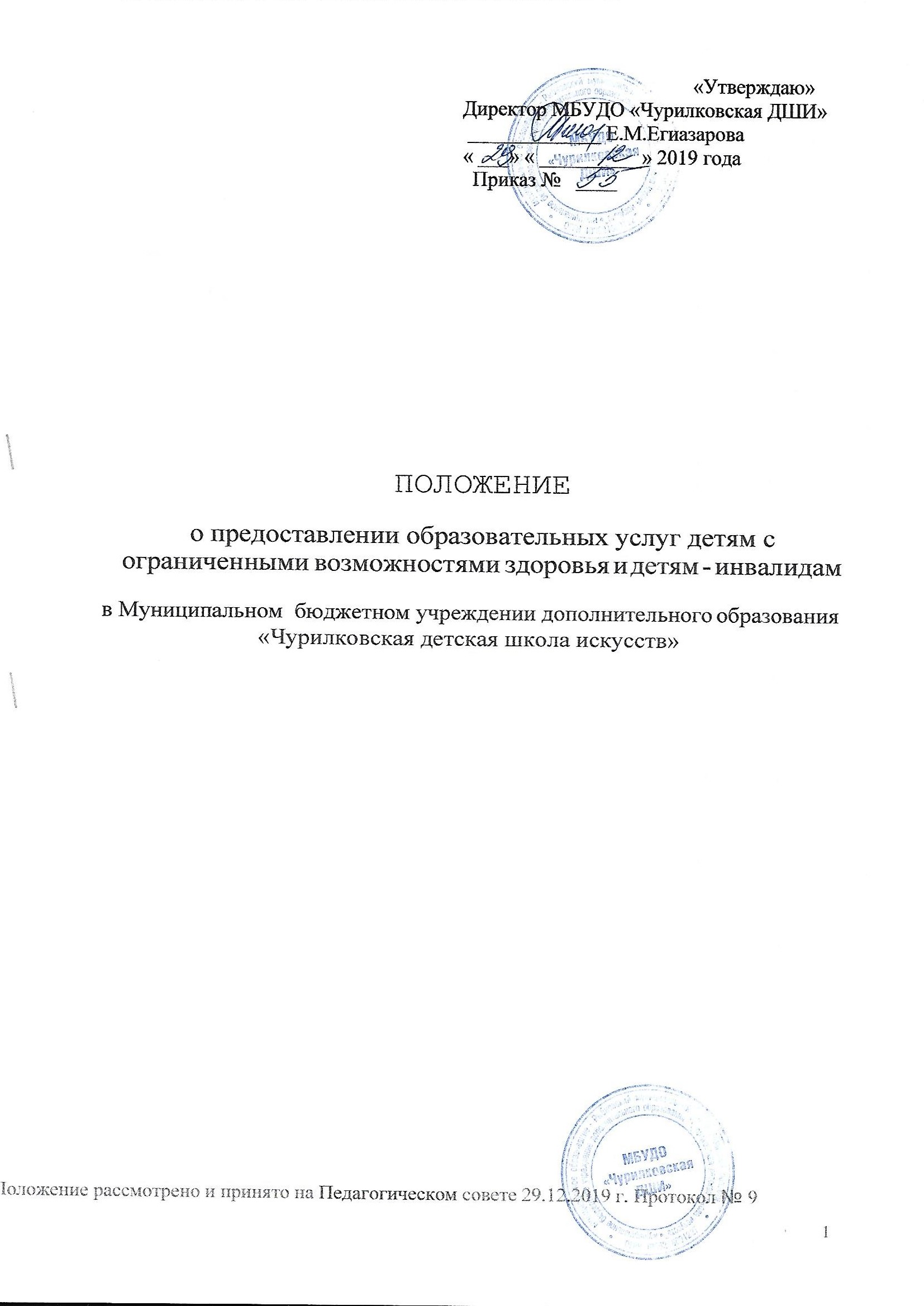 Общие положенияНастоящее Положение разработано в соответствии с ст. 2,3,5,75,79 Федерального закона от 29.12.2012 № 273 - ФЗ «Об образовании в Российской Федерации», на основании «Порядка организации и осуществления образовательной деятельности по дополнительным общеобразователь_ным программам», утвержденного Приказом Министерства просвещения Российской Федерации от 09 ноября 2018 года№ 196 и зарегистрированного в Министерстве юстиции РФ 29.11.2018 года (регистрационный№ 52831О), регламентирует организацию иосуществление образовательной деятельности в  МБУДО «Чурилковская ДШИ» по дополнительным общеобразовательным программам в области искусств и определяет особые условия обучения, направления работы с детьми с ограниченными возможностями здоровья и инвалидами (далее обучающихся с ограниченными возможностями здоровья - ОВЗ) в Муниципальном бюджетном учреждении дополнительного образования«Чурилковская ДШИ» (далее по тексту - ДШИ).Обеспечение реализации прав детей с ограниченными возможностями здоровья (ОВЗ) и детей-инвалидов на участие в программах дополнительного образования является одной из важнейших задач государственной политики.Пoлучение детьми с ограниченными возможностями здоровья и детьми- инвалидами дополнительного образования способствует социальной защищённости на всех этапах социализации, повышению социального статуса, становлению гражданственности и способности активного участия в общественной жизни и в разрешении проблем, затрагивающих их интересы.1.3. Под специальными условиями для получения дополнительного образования обучающимися с ограниченными возможностями здоровья в настоящем Положении понимаются условия обучения, воспитания и развития таких обучающихся, включающие в себя использование адаптированных образовательных программ и методов обучения и воспитания,  проведение групповых и индивидуальных занятий, обеспечениедоступа  в  здание  ДШИ  и  другие  условия,  без  которых  невозможно илизатруднено	освоение	образовательных	программ	обучающимися	с ограниченными возможностями здоровья.Особенности приёмаНа обучение в ДШИ принимаются дети с ограниченными возможностями здоровья только с согласия родителей (законных представителей) и на основании рекомендаций психолого-медико-педагогической комиссии (далее - ПМПК).Родители		(законные	представители)	детей	с		ограниченными возможностями	здоровья при поступлении в ДШИ кроме документов, указанных	в			Правилах		приема	детей	по		дополнительным общеразвивающим программ (далее - Правила приема), предоставляюттакже	заключение	психолого-медико-педагогической подтверждающее	принадлежность	поступающего соответствующей категории.комиссии,ребенка	кДети с ограниченными возможностями здоровья проходят собеседование в порядке, определенном Правилами приема, с учетом, особенностей психофизического развития, индивидуальных возможностей и состояния здоровья таких поступающих.При проведении собеседования, обеспечивается соблюдение следующих требований:обязательное		присутствие оказывающих	поступающим индивидуальных особенностей;родителей	(законных необходимую	помощь,представителей), с	учетом	их- поступающим обеспечивается возможность беспрепятственного доступа в помещения.Дополнительно при проведении собеседования, обеспечивается соблюдение и других требований в зависимости от индивидуальных особенностей поступающих с ограниченными возможностями здоровья.В остальной части правил приема для детей с ограниченными возможностями здоровья регламентируется Правилами приема в ДШИ.Особенности организации образовательной деятельностиОбучение по дополнительным общеобразовательным программам для учащихся с ОВЗ, детей - инвалидов, осуществляется в ДШИ с учётом особенностей психофизического развития, индивидуальных возможностей и состояния здоровья.Обучение детей с ограниченными возможностями здоровья может быть организовано в следующие группы: дети с ОВЗ и с инвалидностью одной категории с нарушениями зрения, слуха, интеллекта, опорно - двигательного аппарата, дети с ОВЗ и нормативно развивающие дети; индивидуальное обучение. Расписание учебных занятий составляется таким образом, чтобы образовательные программы по конкретным предметам полностью изучались в ДШИ. Расписание утверждается директором ДШИ.В ДШИ устанавливается следующая продолжительность занятий для учащихся с ОВЗ, детей - инвалидов:для детей с сохранённым интеллектом, имеющие нарушения слуха и опорнодвигательного аппарата и другие нарушения - 40 минут;для детей с задержкой психического развития - не более 30 минут;для детей с тяжёлыми нарушениями интеллекта - не более 30 минут;Недельная нагрузка - не более 6 часов.Текущий контроль и промежуточная аттестация обучающихся осуществляется в порядке, определенном Положением о текущем контроле и промежуточной аттестации, с учетом особенностей психофизического развития,  индивидуальных возможностей и состояния здоровья.В ДШИ создаются специальные условия, без которых невозможно или затруднено освоение  дополнительных общеобразовательных программ.Порядок проведения итоговой аттестации для выпускников из числа детей с ограниченными возможностями здоровья.Для выпускников из числа детей с ограниченными возможностями здоровья, детей - инвалидов итоговая аттестация проводится в ДШИ с учетом особенностей психофизического развития, индивидуальных возможностей и состояния здоровья таких выпускников.При проведении итоговой аттестации обеспечивается соблюдение следующих общих требований:проведение итоговой аттестации для детей с ограниченными возможностями здоровья, детей - инвалидов в одном кабинете совместно с выпускниками, не имеющими ограниченных возможностей здоровья, если это не создает трудностей для выпускников при прохождении итоговой аттестации;присутствие в кабинете ассистента, оказывающего выпускникам необходимую техническую помощь с учетом их индивидуальных особенностей (занять рабочее место, передвигаться, прочитать и оформить задание, общаться с членами экзаменационной комиссии):обеспечение возможности беспрепятственного доступа выпускников в помещения.Дополнительно при проведении итоговой аттестации обеспечивается соблюдение специальных условий выпускникам с ОВЗ разных категорий.Выпускники или родители (законные представители) несовершеннолетних выпускников не  позднее,  чем  за  3  месяца  до начала итоговой аттестации, подают письменное заявление о необходимости создания для них специальных условий при проведении итоговой аттестации.